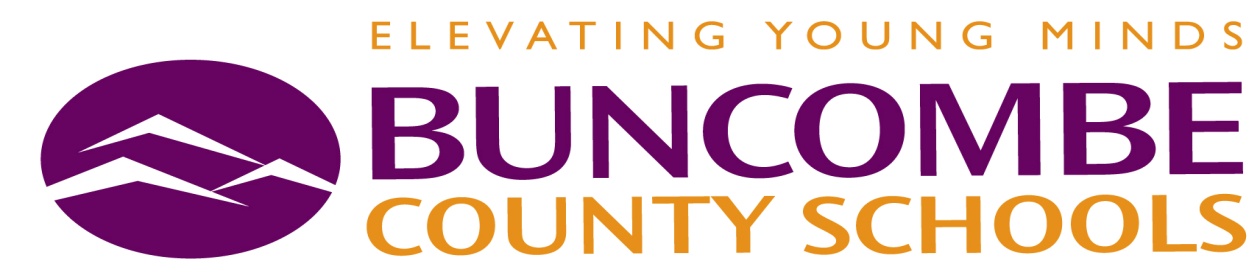 This is a suggested curriculum guide with supplementary unit guides to teach 7th Grade ELA Common Core Standards.This document is not intended as a mandated curriculumbut as a starting point for planning a year’s instruction.Access to Holt McDougal OnlineTextbookCreated by BCS TeachersRev. Summer 2014BCS 7th Grade ELA Curriculum GuideKey to Common Core Strand Abbreviations        	RL – Reading Literature	RI – Reading Informational Text	    	W – Writing				      	L – Language                   	SL – Speaking and Listening		BCS 7th Grade ELA Curriculum GuideBCS 7th Grade ELA Curriculum and Unit GuidesLearning Targets are Located on bcsela.weebly.com and the ELA Moodle PageBCS 7th Grade ELA Unit GuideUnit 1 – Identity: Who Am I?  (7 Weeks)BCS 7th Grade ELA Unit GuideUnit 1 – Identity: Who Am I?  (7 Weeks)BCS 7th Grade ELA Unit GuideUnit 1 – Identity: Who Am I?  (7 Weeks)Textbooks Referenced:     *  Literature Grade 7, Holt McDougal, 2012         + The Language of Literature Grade 7, McDougal Littell , 2006BCS 7th Grade ELA Unit GuideUnit 1 – Identity: Who Am I?  (7 Weeks)BCS 7th Grade ELA Unit GuideUnit 1 – Identity: Who Am I?  (7 Weeks)BCS 7th Grade ELA Unit GuideUnit 2 – Fear: What Do I Fear?  (6 Weeks)BCS 7th Grade ELA Unit Guide        Unit 2 – Fear: What Do I Fear?  (6 Weeks)BCS 7th Grade ELA Unit Guide        Unit 2 – Fear: What Do I Fear?  (6 Weeks)Textbooks Referenced*  Literature Grade 7, Holt McDougal, 2012         + The Language of Literature Grade 7, McDougal Littell , 2006BCS 7th Grade ELA Unit Guide        Unit 2 – Fear: What Do I Fear?  (6 Weeks)Textbooks Referenced*  Literature Grade 7, Holt McDougal, 2012         + The Language of Literature Grade 7, McDougal Littell , 2006BCS 7th Grade ELA Unit Guide        Unit 2 – Fear: What Do I Fear?  (6 Weeks)BCS 7th Grade ELA Unit Guide Unit 2 – Fear: What Do I Fear?  (6 Weeks)BCS 7th Grade ELA Unit GuideUnit 3 – Determination:  How Can I Persevere?  (4 Weeks)BCS 7th Grade ELA Unit GuideUnit 3 – Determination:  How Can I Persevere?  (4 Weeks)Textbooks Referenced:         *  Literature Grade 7, Holt McDougal, 2012         + The Language of Literature Grade 7, McDougal Littell , 2006BCS 7th Grade ELA Unit GuideUnit 3 – Determination:  How Can I Persevere?  (4 Weeks)BCS 7th Grade ELA Unit GuideUnit 3 – Determination:  How Can I Persevere?  (4 Weeks)BCS 7th Grade ELA Unit GuideUnit 4 – Social Justice: A study of Fairness, Tolerance, and Stereotypes (9 Weeks)BCS 7th Grade ELA Unit GuideUnit 4 – Social Justice: Fairness, Tolerance, Stereotypes (9 Weeks)Textbooks Referenced:       *  Literature Grade 7, Holt McDougal, 2012       + The Language of Literature Grade 7, McDougal Littell , 2006BCS 7th Grade ELA Unit GuideUnit 4 – Social Justice: Fairness, Tolerance, Stereotypes (9 Weeks)BCS 7th Grade ELA Unit GuideUnit 4 – Social Justice: A study of Fairness, Tolerance, and Stereotypes (9 Weeks)BCS 7th Grade ELA Unit GuideUnit 5 – Community: What is Community?  (5 Weeks)BCS 7th Grade ELA Unit GuideUnit 5 – Community:  What is Community?  How am I connected to my community? (5 Weeks)Textbooks Referenced:     *  Literature Grade 7, Holt McDougal, 2012         + The Language of Literature Grade 7, McDougal Littell , 2006BCS 7th Grade ELA Unit GuideUnit 5 – Community:  What is Community?  BCS 7th Grade ELA Unit GuideUnit 5 – Community:  What is Community?  How am I connected to my community? (5 Weeks)BCS 7th Grade ELA Unit GuideUnit 6 – World:  How Am I Connected to the World? (5 Weeks)BCS 7th Grade ELA Unit GuideUnit 6 – World Perspectives: Are we so different? (5 Weeks)              (This unit is still a work in progress…any help is appreciated. The focus is on global/historical connections between cultures)                           Textbooks Referenced:                                           *  Literature Grade 7, Holt McDougal, 2012        + The Language of Literature Grade 7, McDougal Littell , 2006BCS 7th Grade ELA Unit GuideUnit 6 – World:  How Am I Connected to the World? (5 Weeks)BCS 7th Grade ELA Unit GuideUnit 6 – World:  How Am I Connected to the World? (5 Weeks)7th Grade ELA and Advanced ELA Curriculum and Unit Guides2014 - 2015Unit 1 – Identity: Who Am I? (7 Weeks)RL 7.1  Inference/EvidenceRL 7.2  Central ideas/themes/summaryRL 7.3  Individuals/events/ideasRI 7.1   Inference/EvidenceRI 7.2   Central ideas/themes/summaryRI 7.5   Text structure/organizationW 7.3   Write NarrativeW 7.4   Clear/coherent writingW 7.5   Plan/revise/editUnit 2 – Fear: What do I fear?  (6 Weeks)RL 7.4  Vocabulary/word choiceRL 7.6  Point of View/PurposeRI 7.3   Individuals/Events/IdeasRI 7.7   Content and Diverse MediaRI 7.9   Comparison of texts/authorsW 7.2  Write to inform/explainW 7.6   Use technologyW 7.8   Gather/synthesize informationSL 7.4  Present findingsL 7.3    Style/Effective Language ChoicesUnit 3 – Determination: How can I persevere?              (4 Weeks)RL 7.5  Text Structure and OrganizationRL 7.8  Arguments/evidenceW 7.9  Write to Sources (Draw Evidence)SL 7.5  Use MediaL 7.5    Figurative language/word relationshipsUnit 4 – Social Justice: Fairness, Tolerance,               Stereotypes (9 Weeks)RL 7.9  Comparison of texts/authorsRI 7.6  Point of view/purposeRI 7.8  Arguments/evidenceW 7.1   Write argumentsW 7.7  Conduct researchUnit 5 – Community: What is community?                   How am I connected to my                  community?  (5 weeks)RL 7.7  Content in diverse mediaRI 7.4  Vocabulary/word choiceSL 7.2 Content in diverse mediaUnit 6 – World: How am I connected to the world?              (5 weeks)SL 7.3  Point of ViewL 7.6    Academic/domain-specific vocabularyFoundation StandardsFoundation Standards are designated Common Core State Standards to be taught continually, in all units of study, throughout the year.7th Grade Foundation StandardsRL 7.10     Complex TextRI 7.10     Complex TextW 7.10      Write RoutinelySL 7.1        Academic Discourse/CollaborationL 7.1          Standard English GrammarL 7.2          Standard English MechanicsL 7.4          Vocabulary StrategiesAnchor WordsContent-Wide Academic Vocabularyto be used throughout the yearUnit Overview/ Questions:           In this unit, students will come to better understand themselves by looking at both fiction and non-          fiction characters’ search for self.Focus Standards	RL 7.1  Inference/EvidenceRL 7.2  Central ideas/themes/summaryRL 7.3  Individuals/events/ideasRI 7.1   Inference/EvidenceRI 7.2   Central ideas/themes/summaryRI 7.5   Text structure/organizationW 7.3   Write NarrativeW 7.4   Clear/coherent writingW 7.5   Plan/revise/editSkill FocusGet to Know you (“I Am Poem/Narrative Writing)Foundations (Introduce vocabulary/grammar/routines, SSR, how to do a summary, etc)Plot/Plot StructureGenreThemeContent/Academic Vocab. (RI)Text features (subtitle, caption, graphics, etc)Text structure(compare/contrast, cause/effect, etc.)OrganizationChronological orderAnnotateCiteMain idea/central ideaSummaryNonfictionContent/Academic Vocab. (RL)IdentityGenrePlotPlot structure (exposition, rising action, climax, falling action, resolution)Characters (Major, minor)SettingConflict (Internal, External)ThemeAuthor’s PurposeFictionContent/Academic Vocab. (SL)CollaborationEye contactVolumeDistracting habitsActive Listeningdetermine my writing taskContent/Academic Vocab. (W)NarrativeStyleSequenceTask/promptIntroductionConclusionDialogueDetailsPoint of viewEdit/ReviseBrainstormSuggested Text (Examples of text)Lesson Link contains lessons using these and other textsNon-FictionKelly Gallagher’s article of the week  http://kellygallagher.org/resources/articles.html “It’s Not About the Bike” by Lance Armstrong (Autobiography – Textbook *)“Growing Up, Growing Apart” by Tamar Lewin,  http://www.nytimes.com/2000/06/25/us/growing-up-growing-apart.html?   (NY Times Article) Short Story“Seventh Grade” by Gary Soto (Textbook *+)“Rikki-Tikki-Tavi” by Rudyard Kipling (Textbook *+)“Thank You M’am” by Langston Hughes (Textbook *+)“Charles” by Shirley Jackson (Textbook *)Names/Nombres  by Julia Alvarez  http://www.humble.k12.tx.us/cms/lib2/TX01001414/Centricity/Domain/2400/Names%20Nombres.pdfPaideia Seminar Text “Little Red Hen”  Folk Tale  http://www.storybus.org/stories_and_activities/the_little_red_hen/story  Picture BooksMysteries of Harris Burdick”  by Chris Van Allsburg (Pictures/Captions for narrative writings)  Other MediaMultiple Intelligences Test  http://www.literacyworks.org/mi/assessment/findyourstrengths.htmlRemake of “Seventh Grade”  on Viddler  http://www.viddler.com/v/217cc1ce“Man in the Mirror” by  Glen Ballard and Siedah Garrett and performed by Michael Jackson (Song)“You are Beautiful” by Linda Perry and performed by Christina Aguilera (Song)  Five Plot Elements – YouTube Video https://www.youtube.com/watch?v=c6I24S72Jps   Poetry“I Am” Poem – Examples:  http://www.readwritethink.org/files/resources/lesson_images/lesson391/I-am-poem.pdf  “I’m Nobody! Who Are You” by Emily Dickinson  http://www.poets.org/viewmedia.php/prmMID/15392“The Road Not Taken” by Robert Frost  http://www.poemhunter.com/poem/the-road-not-taken/“Identity” by Julio Noboa PolancaSuggested Additional Text for Advanced ELA (Examples of text)Lesson Link contains lessons using these and other textsNon-FictionArticle on Technology Artificial IntelligenceArticle on human genomeArticle on cloning  “Animal Clones: Double Trouble”  by Emily Sohn for Student Science   https://student.societyforscience.org/article/animal-clones-double-troubleArticle on cloning, “Cloning: How . . . Why . . and Why not”  by Alan Boyle for NBC News  http://www.nbcnews.com/id/3076911/ns/health-cloning/t/cloning-how-why-why-not/#.UzQgPz9dW8AInformation on Butterfly Effect (Allusion - The Sound of Thunder)   http://www.wisegeek.org/what-is-the-butterfly-effect.htmPoetryDrama“Geometry” – David Henderson (7th Grade Junior Great Books)“Snake” by DH Lawrence (7th Grade Junior Great Books)“Phenomenal Woman” by Maya Angelou Short Story “Harrison Bergeron” by Kurt Vonnegut (7th Grade Junior Great Books – Short Story)The Three-Century Woman  by Richard Peck   http://www.livingston.org/cms/lib4/NJ01000562/Centricity/Domain/631/three_century.pdfThe Veldt  by Ray Bradbury   http://www.veddma.com/veddma/Veldt.htmThe Sound of Thunder by Ray Bradbury   http://www.lasalle.edu/~didio/courses/hon462/hon462_assets/sound_of_thunder.htmCub Pilot on the Mississippi by Mark TwainDrama“Allegory of the Cave” by Plato   http://classicalastrologer.files.wordpress.com/2012/12/plato-allegory-of-the-cave.pdf Author StudyMark TwainLangston HughesRay BradburySuggested Writing TasksNarrative Writing – Mysteries of Harris Burdick by Chris Van AllsburgThe premise of this “picture book” is that the author goes to the home of a retired book publisher who has a box of pictures with titles and captions only . . . no story.  These intriguing pictures ignite students’ curiosity and creativity.   Great for students who have a difficult time “getting started” with an idea for narrative writing.  The final drafts can be compiled into an anthology for sharing within the classroom.“I Am” Poems         A form poem which gives students a format for describing personal attributes         Basic form and examples can be found at:         http://www.readwritethink.org/files/resources/lesson_images/lesson391/I-am-poem.pdfIdentity poem: Write a poem using the poem Identity by Julio Noboa Polanca. Link to the cloze format here.Suggested Writing Tasks – Advanced ELA
“Names” research / Narrative Essay     Students research the history of their name or another name of interest.  Students express their opinions     about the researched names and how the names have impacted their or others’ personality.Rewrite “Seventh Grade”  by Gary Soto      Students rewrite short story as if they were the main character.Suggested Technology/ Multi-media:Teachers, please contribute to this section as you engage your students in the use of technology and multi-media tools.Unit Overview/ Questions:           In this unit, students will explore the darker side of literature through the works of Edgar Allen Poe, Emily           Dickenson, and others. They will understand how writers build suspense in their works.Focus Standards	RL 7.4  Vocabulary/word choiceRL 7.6  Point of View/PurposeRL 7.7  Content and Diverse MediaRL 7.9  Comparison of texts/authorsRI 7.3   Individuals/Events/IdeasRI 7.7   Content and Diverse MediaRI 7.9   Comparison of texts/authorsW 7.2  Write to inform/explainW 7.6   Use technologyW 7.8   Gather/synthesize informationSL 7.4  Present findingsSL 7.5  Use MediaL 7.3    Style/Effective Language ChoicesL 7.5    Figurative language/word choiceSkill FocusCharacterization / Character TraitsTone/MoodResponse to Reading (Writing Standards)Write your own scary storySuspenseFigurative LanguageIronyForeshadowingContent/Academic Vocab. (RI)BiographyAutobiographyPrimary documentContent/Academic Vocab. (RL)Figurative language (types)Literal languageToneMoodConflictCharacterization (Direct vs. indirect)Character traitsSuspenseForeshadowingSymbolismIronyLearning Targets (RI)	I can . . . analyze how events/ideas affect one anothercompare and contrast various text formats (Multimedia)compare and contrast two or more authors’ works multiple sources.Content/Academic Vocab. (W)PersuadeEvaluateEvidenceAudiencePurposeStyleContent/Academic Vocab. (L)Content/Academic Vocab. (SL)Suggested Text (Examples of text)Lesson Link contains lessons using these and other textsNon-FictionBiography of Emily Dickinson http://www.biography.com/people/emily-dickinson-9274190\Article about fears/phobias  http://kidshealth.org/teen/your_mind/mental_health/phobias.html#Article about fears/phobias – Difference between normal fear and phobia  http://www.helpguide.org/mental/phobia_symptoms_types_treatment.htmShort Story “Dark They Were, and Golden-Eyed” by Ray Bradbury (Textbook *+)“The Landlady” by Roald DahlWorks of Edgar Allan Poe (Note -“The Tell Tale Heart” is in the 8th Grade anthology, so perhaps select a different short story by Poe to analyze)   “The Pit and the Pendulum” by Edgar Allan Poe (Focuses on the senses with main character a prisoner of the Spanish Inquisition-correlates with 7th Gr. SS Essential Standards time period)  http://www.eastoftheweb.com/short-stories/UBooks/PitPen.shtml (For Text)“The White Circle” by John Bell Clayton (7th Grade Junior Great Books) “A Day’s Wait” by HemmingwayPoetry“Because I Could Not Stop for Death” by Emily Dickinson  http://academic.brooklyn.cuny.edu/english/melani/cs6/stop.html (Text)“The Raven” by Edgar Allan Poe   http://www.poets.org/viewmedia.php/prmMID/15638 (Text)“The Raven”  The Simpsons You Tube Video   https://www.youtube.com/watch?v=Q32y-0zNUtM “Annabel Lee” by Edgar Allan Poe  (Textbook *)       https://www.youtube.com/watch?v=ecfVIt641n0&list=PLC07221D0DF8D4A4E“El Dorado” by Edgar Allan Poe   http://www.poetryfoundation.org/poem/178360 More Suggested Text (Examples of text)Lesson Link contains lessons using these and other textsDrama“The Monsters are Due on Maple Street” by Rod Serling (Textbook *+)Picture Books“Emily” by Michael Bedard (Biography of Emily Dickinson)Other MediaTwilight Zone, “The Monsters are Due on Maple Street”  (vimeo video)  http://vimeo.com/63670863“Pit and the Pendulum” Rap – Flocabulary- YouTube  https://www.youtube.com/watch?v=xmn79SoZ4-k “Jaws” Theme Music – Mood and Tone  https://www.youtube.com/watch?v=A9QTSyLwd4w “Scary Mary” vs “Mary Poppins” video “Trailers to teach mood vs tone Scary: https://www.youtube.com/watch?v=SEAhBCqzzLc https://www.youtube.com/watch?v=7OShSOQnKk4 https://www.youtube.com/watch?v=CGmmiMbflc4&NR=1&feature=endscreen Original:  https://www.youtube.com/watch?v=fuWf9fP-A-UMcCarthyism video – http://www.history.com/topics/joseph-mccarthy/videosMcCarthyism video – http://classroomclips.org/video/4364 The Landlady video youtube-- https://www.youtube.com/watch?v=fEz39MfsLXQSuggested Additional Text for Advanced ELA (Examples of text)Lesson Link contains lessons using these and other textsNon-FictionCurrent events of what is fearful – students bring in“Eek! Why We Love to Scare Ourselves Silly”  http://bodyodd.nbcnews.com/_news/2010/08/23/4956425-eek-why-we-love-to-scare-ourselves-sillyShort Story Gaston by William Saroyan -      teachers.sumnersd.org/shs/mdiemer/documents/download/gaston.doc“The Masque of the Red Death” by Edgar Allan Poe (Describes the horror of the plaque which correlates with 7th Gr. SS Essential Standards  time period)“The Rocking Horse Winner” by DH Lawrence http://www.classicshorts.com/stories/rockwinr.html “I Just Kept Smiling” by Simon BurtPoetryPoetry of Poe  http://www.poetryloverspage.com/poets/poe/poe_ind.html“An Irish Airman Foresees his Death” by W.B. YeatsOther MediaPoe Author Study  http://www.readwritethink.org/files/resources/lesson_images/lesson411/AuthorStudy.pdfSuggested Writing TasksNarrative Writing – Point of View – Good vs. EvilUsing the “Scary Mary vs. Mary Poppins” as an example, students write an original or retelling of a short narrative story using a positive mood/tone.  Students then rewrite story using a negative mood/tone.  Students may choose to write the stories from two points of view with one character having a positive point of view and a second character having a negative point of view  Reference:  Scary Mary” vs “Mary Poppins” video “Trailers to teach mood vs tone Scary: https://www.youtube.com/watch?v=SEAhBCqzzLc https://www.youtube.com/watch?v=7OShSOQnKk4 https://www.youtube.com/watch?v=CGmmiMbflc4&NR=1&feature=endscreen Original:https://www.youtube.com/watch?v=fuWf9fP-A-U Informational/Explanatory Writing – Option One: Given one or multiple texts, videos or art, explain how the author develops suspense/mood/etc.Option Two:  In one or multiple texts, explain how the author(s) explores various types of fear.Option Three: Write a book/movie review of a scary book or movie of your choice. Explain the book/movie’s plot and how the book/movie creates suspense.Suggested Writing Tasks for Advanced ELAIf this unit is being done in November, involve students in the National Novel Writing Monthhttp://nanowrimo.org/Suggested Technology/ Multi-media:Teachers, please contribute to this section as you engage your students in the use of technology and multi-media tools.Unit Overview/ Questions:           In this unit, students will explore the will to succeed, both in themselves and in the literature that           they study.Focus Standards	RL 7.5  Text Structure and OrganizationRL 7.8  Arguments/evidenceW 7.9  Write to Source (Draw Evidence)SL 7.5  Use MediaL 7,5    Figurative language/word relationshipsSkill FocusPoetryCreative WritingNovel StudyReader’s TheatreContent/Academic Vocab.PlanReviseEditText StructureRhymeRepetitionRhythmImageryStanzaLineFigurative LanguageSuggested Text (Examples of text)Lesson Link contains lessons using these and other textsNon-FictionBiography of Muhammad Ali  http://www.biographyonline.net/sport/muhammad_ali.html “Eleanor Roosevelt” by William Jay Jacobs  (Biography - Textbook *+)“Exploring the Titanic” excerpt by Robert Ballard (Textbook * +)TED Talks “Determination” http://www.youtube.com/watch?v=nLeeTVmVrtA “Malcolm X” autobiography (Textbook +)“Malcolm X: By Any Means Necessary” biography excerpt by Walter Dean Myers (Textbook *)  Short Story “Amigo Brothers” by Piri Thomas (Textbook * +)“Through the Tunnel” by Doris LessingNovel Adventures of Tom Sawyer by Mark TwainFreak the Mighty by Rodman Philbrick (Not on BCS Middle School Approved Novel List)The Breadwinner  by Deborah EllisEnder’s Game  by Orson Scott Card Hatchet by Gary PaulsenThe Outsiders by S.E. HintonChains by Laurie Halse AndersonHarry Potter and the Sorcerer’s Stone by J.K. RowlingPaideia Seminar Text “If” by Rudyard Kipling (Poem)   http://www.poetryfoundation.org/poem/175772  Poetry“The Highwayman” by Alfred Noyes (Textbook * +)Other Media“Trailer” for The Breadwinner by Deborah Ellis -  http://www.youtube.com/watch?v=FpW1bbJfhXk “A Night to Remember” Titanic Movie clip (Textbook CD+)  Movie Trailer: http://www.youtube.com/watch?v=Fi9F5bvcyJY “Stuck on the Escalator” video http://www.youtube.com/watch?v=VrSUe_m19FY “Try” song written by Busbee and Ben West performed by PinkReader’s Theatre Muhammad Ali v. the U.S. Draft  (This is only downloaded with a subscription) http://www.teacherfilebox.com/Unit/Detail.aspx?F=6380&L=8&A=6  Suggested Additional Text for Advanced ELA (Examples of text)Lesson Link contains lessons using these and other textsNon-FictionTed Talks – Emmanuel Jal    http://www.ted.com/talks/emmanuel_jal_the_music_of_a_war_childNY Times Articles on Child Soldiers   http://articles.latimes.com/keyword/child-soldiersChicago Tribune Articles on Child Soldiers   http://articles.chicagotribune.com/keyword/child-soldiersNY Times Articles on Child Labor   http://topics.nytimes.com/top/reference/timestopics/subjects/c/child_labor/Discovery Education – Videos – American History: The Rise of the 20th Century – Segment 6 of 6 The Korean War (if you are going to teach So Far from the Bamboo Grove)Song“Warchild” by Emmanuel Jal   https://www.youtube.com/watch Man in the Iron Mask by Alexandre Dumas   Poetry“Still I Rise” by Maya Angelou“Do Not Go Gentle Into That Good Night” Dylan Thomas“The Chart of the Light Brigade” by Alfred Lord TennysonNovelsBeneath My Mother’s Feet by Suzannes Fisher StaplesTitanic: Voices from the Disaster by Deborah HopkinsonMan in the Iron Mask by Alexandre DumasThree Musketeers by Alexandre DumasHouse of the Scorpion by Nancy FarmerThe Hunger Games by Suzanne CollinsThe Fault in Our Stars by John GreenSo Far From the Bamboo Grove by Yoko Kawashima WatkinsSuggested Writing TasksInformational Writing:Students can produce a short biographical essay about a person in their lives who have shown perseverance.“Something I’d Like to Learn” Assignment where students explain what they would want to work hard to learn and why it would improve their life.Suggested Writing Tasks for Advanced ELARewrite “The Highwayman” by Alfred Noyes into Modern times-languageNational Novel Writing Month - -  http://nanowrimo.org/forums/beyond-50k/threads/157211Suggested Technology/ Multi-media:Teachers, please contribute to this section as you engage your students in the use of technology and multi-media tools.Unit Overview/ Questions:           Why is it important to discuss fairness, tolerance, and stereotypes?Focus Standards	RL 7.9  Comparison of texts/authorsRI 7.6  Point of view/purposeRI 7.8  Arguments/evidenceW 7.1  Write argumentsW 7.2  Write to inform/explainW 7.7  Conduct researchSkill FocusDebateArgumentative/Persuasive/Evaluative writingResearch-based writingBiasPoint of ViewrRLlnnContent/Academic Vocab. ToleranceStereotypeBiasDiscriminationJusticeMoralityIndividualityEthicsPros & ConsResearchSuggested Text (Examples of text)Lesson Link contains lessons using these and other textsNon-Fiction“Homeless” by Kathleen Quinlen (Textbook *+)Ruby Bridges Biography  http://www.biography.com/people/ruby-bridges-475426  Excerpt from “The Noble Experiment”  Jackie Robinson Autobiography (Textbook *+)Title IX-Legislation that Leveled the Playing Field – article by Beth Ann Baldry   http://golfweek.com/news/2012/jun/23/title-ix-legislation-leveled-playing-field/Short Story “What Do Fish Have to Do With Anything?” by Avi (Textbook * +)“In the Group” by Eve Shalen  https://www.facinghistory.org/for-educators/educator-resources/readings/groupPaideia Seminar TextCompare and contrast the following:  “I Dream a World” (Poem) by Langston Hughes http://www.learningfromlyrics.org/langston.html “The Negro Speaks of Rivers” by Langston Hughes   http://www.poetryfoundation.org/poem/173693Poetry“The Cold Within” by James Patrick Kinney (Paideia Possibility)   http://www.allthingsif.org/archives/1405#cold_within (text found toward bottom of site)“A Dream Deferred” by Langston Hughes   http://www.cswnet.com/~menamc/langston.htm Other Media Political Cartoon Analysis Guide: http://www.loc.gov/teachers/classroommaterials/presentationsandactivities/activities/political-cartoon/lm_cart_analysis_guide.pdf Background information on political cartoons - http://www.loc.gov/rr/print/swann/herblock/cartoon.html Dr. Seuss political Cartoons  http://thegraph.com/2010/12/dr-seuss-political-cartoons/Artwork – Norman Rockwell – “The Golden Rule” for use in Paideia seminar or for analysis (Google Images)Artwork – Norman Rockwell “The Problem We All Live With” – Ruby Bridges - for use in a Paideia seminar or for analysis (Google Images ) Video of adult Ruby Bridges with President Obama  http://www.biography.com/people/ruby-bridges-475426/videosSuggested Additional Text for Advanced ELA (Examples of text)Lesson Link contains lessons using these and other textsNovelI Am Malala: The Girl Who Stood Up for Education and Was Shot by the Taliban  by Malala Yousafzai and Christina LambUnder the Persimmon Tree  by Suzanne Fisher StaplesWonder by R. J. PalacioAutobiography of a Face  by Lucy GrealyOut of My Mind  by Sharon DraperA Long Walk to Water: Based on a True Story  by Linda Sue ParkInside Out and Back Again  by Thanhha Lai (told in verse)Wednesday WarsPicture BooksThe Day the Crayons Quit  by Drew Daywal – Deals with Stereotypes/Fitting into SocietyPaideia Seminar TextQuotes of Malala Yousafzai   http://www.brainyquote.com/quotes/authors/m/malala_yousafzai.htmlNon-FictionABC News Video / Transcipt on Malala Yousafzai   http://abcnews.go.com/International/malala-yousafzai-death-kill/story?id=20489800Discovery Education Video – Israel and Palestine: The Fight for Peace – Segment One Background (if you are teaching “For Muhammad”)Other Media Satire Project – PBS   http://www-tc.pbs.org/now/classroom/satireoutline.PDFPoetry Selections from Brave New Voices Poetry Competition http://youthspeaks.org/bravenewvoices/“For Mohammed Zeid of Gaza, Age 15” by Naomi Shihab Nye http://www.smith.edu/poetrycenter/poets/formohammedzeid.html“Justice Stands Still”  by Tinashe Severa http://www.poemhunter.com/best-poems/tinashe-severa/justice-stands-still/Suggested Writing TasksArgument Writing – Development of thesis statement and short argumentative essayResearch writing: OPTION ONE: Develop a research essay analyzing an aspect or figure connected to social injustice (Historical or Current). Students share findings on a class website. OPTION TWO: Choose a culture you know little about and want to learn more about. Research and create a presentation about different aspects of that culture. Suggested Writing Tasks for Advanced ELASatire Research Project – Research a current event / social issue that is controversial.  Write an unbiased research paper with annotated bibliography.  Create a satirical piece about the topic.Create a class book explaining when perseverance was important (Use this website to create books  http://www.flipsnack.com/).After reading Carl Sanburg Poems, students could enter the Carl Sanburg Student Poetry Contest  http://www.nps.gov/carl/parknews/student-poetry-contest.htmSuggested Technology/ Multi-media:Teachers, please contribute to this section as you engage your students in the use of technology and multi-media tools.Unit Overview/ Questions:           How am I connected to my community?Focus Standards	RL 7.7  Content in diverse mediaRI 7.4  Vocabulary/word choiceSL 7.2 Content in diverse mediaSL 7.6 Adapt speech/command of formal EnglishL 7.3   Style/effective language choicesSkill FocusSpeeches/Public SpeakingResearchDebateFocus on NonfictionContent/Academic Vocab. CommunityDebatePublic speakingFormal languageInformal languageAudienceSpeechVolumeClaritySuggested Text (Examples of text)Lesson Link contains lessons using these and other textsNon-Fiction“Community Emerging as  Theme After Newton, CT Shooting” by Pat Eaton-Robb     http://www.newsnet5.com/dpp/news/national/community-emerging-as-theme-after-newtown-connecticut-shooting “Emotional Effects of Natural Disasters” by Nadine Brozan   http://www.nytimes.com/1983/06/27/style/emotional-effects-of-natural-disasters.html "The Key to Disaster Survival?  Friends and Neighbors” by Shankar Vedantam   NPR, http://www.npr.org/2011/07/04/137526401/the-key-to-disaster-survival-friends-and-neighbors “Pledge of Allegiance”  http://www.ushistory.org/documents/pledge.htm “Fundraiser Benefits Eclectic West Asheville Garden” by Sabian Warren  http://www.citizen-times.com/article/20130603/NEWS/306030019/Fundraiser-benefits-eclectic-W-Asheville-garden Other local articles dealing with community – Asheville-Citizen TimesShort Story “War of the Wall” by Toni Cade Bambara (Textbook * +)Excerpt from “The House on Mango Street” by Sandra Cisneros (Junior Great Books, “Getting Started” Series)“Day of the Butterly” by Alice Munro Novel Bronx Masquerade by Nikki GrimesAmerican Born Chinese by Gene Luen Yang (Graphic Novel)Dystopian Fiction—Imperfect Communities (The Giver, Ender’s Game)Other MediaiDebate.org MiddleSchoolDebate.com“This Land is Your Land” by Woodie Guthrie“What Makes a Community”  by Roger Kitchen - TedTalks – YouTube  https://www.youtube.com/watch?v=bjVq_Dlrflk “Inalienable Rights: Life, Liberty, and the Pursuit of Belonging” by Terrell Strayhorn  - TedTalks-YouTubehttps://www.youtube.com/watch?v=Ak6T9kw0H28 Suggested Additional Text for Advanced ELA (Examples of text)Lesson Link contains lessons using these and other textsNon-FictionStudy various political ads and weigh strengths and argumentsStudy historical speechesIf you are reading Outcasts United – “Refugees Find Hostility and Hope on a Soccer Field”   http://www.nytimes.com/2007/01/21/us/21fugees.html?pagewanted=all&_r=0Short Story “The White Umbrella” by Gish Jen“The Zodiacs” by Jay Neugeboren“The Cat and the Coffee Drinkers” by Max SteeleNovelsThe Boy in the Striped Pajamas by John Boyne (Who is a member of the community? How do we treat others?)Dystopian Fiction—Imperfect Communities (The Hunger Games by Suzanne Collins, The House of the Scorpion by Nancy Farmer, Maze Runner by James Dashner)A Separate Peace by John KnowlesOutcasts United: A Refugee Team, an American Town by Warren St. JohnPaideia   Langston Hughes – analysis of communityMother”“Cora”“I Too, Sing America” “Let America be America Again”  http://www.poets.org/poetsorg/poem/let-america-be-america-againSuggested Writing TasksPublic Service Announcement – How to make our community better?Students develop scripts, film, edit, shareA letter, speech, presentation arguing for one important change that should be made to our school community.Suggested Writing Tasks for Advanced ELAStudents create speeches for taking part in community service suggestions and justification7 by 7 projects (VSMS)Suggested Technology/ Multi-media:Teachers, please contribute to this section as you engage your students in the use of technology and multi-media tools.Unit Overview/ Questions:           In this unit, students will explore their connection to the greater world by looking at various           forms of non-fiction and fiction, including science fictions selections. Focus Standards	RL 7.1  Inferences/evidenceRL 7.2  Central ideas/themes/summaryRI 7.2  Central ideas/themes summaryL 7.6    Academic/domain-specific vocabularyReview previously studied standards for Final ExamSkill FocusMythsLegendsFolktalesScience FictionContent/Academic Vocab. MythFolktaleLegendRegionDialectFantasyScience FictionParableHeroEpicStrategySuggested Text (Examples of text)Lesson Link contains lessons using these and other textsNon-Fiction“Like Black Smoke: The Black Death’s Journey” by Diana Childress (Textbook *)“A World Turned Upside Down: How the Black Death Affected Europe” by Mary Morton Cowan (Textbook *)“Why We Shouldn’t Go to Mars” by Gregg Easterbrook (Textbook *)“Blood, Toil, Tears and Sweat: Address to Parliament on May 13th, 1940” – Speech by Winston Churchill(ELA Common Core State Standards-Appendix B)Short Story “Young Arthur” by Robert D. San Souchi (Textbook * +)“Prometheus” by Bernard Evslin (Textbook * +)“Orpheus and Eurydice” by Olivia Coolidge (Textbook *)Poetry “Southbound on the Highway” by May Swenson   http://www.rose-hulman.edu/~williams/poem/Favpoem/html/southbound.htmOther Media“The Eye of the Beholder” by Rod Serling Twilight Zone   http://vimeo.com/55231270 “The After Hours” by Rod Serling Twilight Zone  https://www.youtube.com/watch?v=2eJm7ioOrHE “Waiting on the World to Change”  written and performed by John Mayer  http://www.azlyrics.com/lyrics/johnmayer/waitingontheworldtochange.html “We Didn’t Start the Fire” written and performed by Billy Joel  http://www.azlyrics.com/lyrics/billyjoel/wedidntstartthefire.html Suggested Additional Text for Advanced ELA (Examples of text)Lesson Link contains lessons using these and other textsNon-FictionPolitical CartoonsMyths/LegendsNordic:  http://norse-mythology.org/tales/  (Read over these, some would be questionable to use in class)YouTube overview - https://www.youtube.com/watch?v=-PVhFy4cmS8Native American -   http://www.native-languages.org/legend-archives.htmAsian - http://www.topics-mag.com/folk-tales/page.htmMayan - http://www.kstrom.net/isk/maya/mayastor.htmlGhana and West Africa – Anansi the Spider Tales  http://myths.e2bn.org/mythsandlegends/textonly11717-anansi-brings-stories-to-the-world.htmlhttp://www.wilderutopia.com/traditions/myth/ashanti-of-ghana-how-spider-obtained-the-sky-gods-stories/Appalachia – Jack Taleshttp://www.ibiblio.org/bawdy/folklore/tales.htmlPoetry Other MediaSuggested Writing TasksStudents create a myth, folktale or science fiction story.Students write short, structured responses to a variety of prompts.Suggested Writing Tasks for Advanced ELA“The Uninvention” - Write a speech describing an invention in the world and argue why it should be “uninvented.”Suggested Technology/ Multi-media:Teachers, please contribute to this section as you engage your students in the use of technology and multi-media tools.